psykologian opetus- jatutkimusklinikka PSYKEEhdolla neuropsykologiseen ryhmäkuntoutukseen 2024–2025 PSYKE:en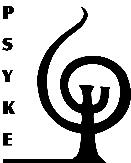 LIITTEET:  	Kopiot psykologin testipöytäkirjoista & VIIVI, KESKYPsykologin yhteenvedot, lääkärin epikriisit, terapeuttien yhteenvedot, ym.Opettajan kuvaus tämänhetkisestä tilanteestaNimiSyntymäaika / ikäDiagnoosi ja mahdollinen lääkitysHuoltajat ja yhteystiedotHuoltaja 1Huoltaja 2Huoltajat ja yhteystiedotOsoiteOsoiteHuoltajat ja yhteystiedotPuhelinnumeroPuhelinnumeroSähköpostiosoiteSähköpostiosoiteKoulu, luokka-aste ja koulumuotoMaksava taho Yhteyshenkilö(ammatti, osoite, puh., s-posti)Neuropsykologista ryhmäkuntoutusta on haettu aikaisemmin:   Ei    Kyllä, milloin? ___________________________   Neuropsykologista ryhmäkuntoutusta on haettu aikaisemmin:   Ei    Kyllä, milloin? ___________________________   Neuropsykologista ryhmäkuntoutusta on haettu aikaisemmin:   Ei    Kyllä, milloin? ___________________________   Vanhempien kanssa on keskusteltu kuntoutuksen sisällöistä (sisältäen lasten- ja vanhempainryhmät sekä kouluyhteistyö), ja vanhemmat ovat valmiit sitoutumaan kuntoutukseen.  KylläHuomioitavaa sitoutumiseen liittyen: Vanhempien kanssa on keskusteltu kuntoutuksen sisällöistä (sisältäen lasten- ja vanhempainryhmät sekä kouluyhteistyö), ja vanhemmat ovat valmiit sitoutumaan kuntoutukseen.  KylläHuomioitavaa sitoutumiseen liittyen: Vanhempien kanssa on keskusteltu kuntoutuksen sisällöistä (sisältäen lasten- ja vanhempainryhmät sekä kouluyhteistyö), ja vanhemmat ovat valmiit sitoutumaan kuntoutukseen.  KylläHuomioitavaa sitoutumiseen liittyen: Kuntoutuksen tulosyy  merkitse tärkeys-järjestykseen 1. 2. 3…__ Tarkkaamattomuus                                        __ Sosiaalisen vuorovaikutuksen ongelmat          __ Ylivilkkaus, motorinen levottomuus           __ Tunne-elämän ongelmat        __ Impulsiivisuus                                                 __ Itsetunnon / minäkuvan ongelmat__ Toiminnanohjauksen vaikeudet__ Muu, mikä? __________________________________________________________ __ Tarkkaamattomuus                                        __ Sosiaalisen vuorovaikutuksen ongelmat          __ Ylivilkkaus, motorinen levottomuus           __ Tunne-elämän ongelmat        __ Impulsiivisuus                                                 __ Itsetunnon / minäkuvan ongelmat__ Toiminnanohjauksen vaikeudet__ Muu, mikä? __________________________________________________________ Lapsen /nuoren kognitiivinen kehitystaso1. vahvasti ikätasoinen                                        2. ikätasoinen3. ikätasoa vähän heikompi                                4. ikätasoa selvästi heikompi5. kykyprofiili vaihteleva1. vahvasti ikätasoinen                                        2. ikätasoinen3. ikätasoa vähän heikompi                                4. ikätasoa selvästi heikompi5. kykyprofiili vaihtelevaAlla kysytään lapsen/nuoren tämänhetkisestä käyttäytymisestä osa-alueittain. Jos valitset ”Kyllä”-vaihtoehdon, kuvaile nykytilannetta seuraavalla sivulla, ts. missä tilanteissa vaikeudet näkyvät, millaista haittaa niistä on arjessa jne.Alla kysytään lapsen/nuoren tämänhetkisestä käyttäytymisestä osa-alueittain. Jos valitset ”Kyllä”-vaihtoehdon, kuvaile nykytilannetta seuraavalla sivulla, ts. missä tilanteissa vaikeudet näkyvät, millaista haittaa niistä on arjessa jne.Alla kysytään lapsen/nuoren tämänhetkisestä käyttäytymisestä osa-alueittain. Jos valitset ”Kyllä”-vaihtoehdon, kuvaile nykytilannetta seuraavalla sivulla, ts. missä tilanteissa vaikeudet näkyvät, millaista haittaa niistä on arjessa jne.Onko lapsella/nuorella …tarkkaavuuden vaikeuksia?                              Kyllä, paljon          Kyllä, jonkin verran       Eiylivilkkautta, motorista levottomuutta?        Kyllä, paljon          Kyllä, jonkin verran       Eiimpulsiivisuutta?                                                Kyllä, paljon          Kyllä, jonkin verran       Eitoiminnanohjauksen vaikeuksia?                    Kyllä, paljon          Kyllä, jonkin verran       Eisosiaalisen vuorovaikutuksen vaikeuksia?     Kyllä, paljon          Kyllä, jonkin verran       Eiitsetunnon ja/tai minäkuvan ongelmia?        Kyllä, paljon          Kyllä, jonkin verran       Eiaggressiivisuutta, uhmakkuutta tai käyttäytymisvaikeuksia?                              Kyllä, paljon          Kyllä, jonkin verran       Eimuita tunne-elämän vaikeuksia?                    Kyllä, paljon          Kyllä, jonkin verran        Eioppimisvaikeuksia?                                            Kyllä, paljon          Kyllä, jonkin verran       EiOnko lapsella/nuorella …tarkkaavuuden vaikeuksia?                              Kyllä, paljon          Kyllä, jonkin verran       Eiylivilkkautta, motorista levottomuutta?        Kyllä, paljon          Kyllä, jonkin verran       Eiimpulsiivisuutta?                                                Kyllä, paljon          Kyllä, jonkin verran       Eitoiminnanohjauksen vaikeuksia?                    Kyllä, paljon          Kyllä, jonkin verran       Eisosiaalisen vuorovaikutuksen vaikeuksia?     Kyllä, paljon          Kyllä, jonkin verran       Eiitsetunnon ja/tai minäkuvan ongelmia?        Kyllä, paljon          Kyllä, jonkin verran       Eiaggressiivisuutta, uhmakkuutta tai käyttäytymisvaikeuksia?                              Kyllä, paljon          Kyllä, jonkin verran       Eimuita tunne-elämän vaikeuksia?                    Kyllä, paljon          Kyllä, jonkin verran        Eioppimisvaikeuksia?                                            Kyllä, paljon          Kyllä, jonkin verran       EiOnko lapsella/nuorella …tarkkaavuuden vaikeuksia?                              Kyllä, paljon          Kyllä, jonkin verran       Eiylivilkkautta, motorista levottomuutta?        Kyllä, paljon          Kyllä, jonkin verran       Eiimpulsiivisuutta?                                                Kyllä, paljon          Kyllä, jonkin verran       Eitoiminnanohjauksen vaikeuksia?                    Kyllä, paljon          Kyllä, jonkin verran       Eisosiaalisen vuorovaikutuksen vaikeuksia?     Kyllä, paljon          Kyllä, jonkin verran       Eiitsetunnon ja/tai minäkuvan ongelmia?        Kyllä, paljon          Kyllä, jonkin verran       Eiaggressiivisuutta, uhmakkuutta tai käyttäytymisvaikeuksia?                              Kyllä, paljon          Kyllä, jonkin verran       Eimuita tunne-elämän vaikeuksia?                    Kyllä, paljon          Kyllä, jonkin verran        Eioppimisvaikeuksia?                                            Kyllä, paljon          Kyllä, jonkin verran       EiKuvaile edellä mainittuja vaikeuksia lapsen/nuoren arjessa (koulussa ja vapaa-ajalla):Kuvaile edellä mainittuja vaikeuksia lapsen/nuoren arjessa (koulussa ja vapaa-ajalla):Kuvaile edellä mainittuja vaikeuksia lapsen/nuoren arjessa (koulussa ja vapaa-ajalla):Lapsen/nuoren vahvuudet:Lapsen/nuoren vahvuudet:Lapsen/nuoren vahvuudet:Lisätietoja: Lisätietoja: Lisätietoja: Pvm ja yhteyshenkilön allekirjoitus